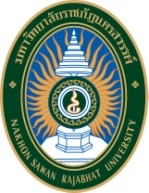 มหาวิทยาลัยราชภัฏนครสวรรค์แบบสำรวจความต้องการใช้พัสดุรายละเอียดการซื้อ – จ้าง ตามระเบียบกระทรวงการคลัง ว่าด้วยการจัดซื้อจัดจ้างและการบริหารพัสดุภาครัฐ พ.ศ.2560   ข้าพเจ้า....................................................................................................คณะ/สถาบัน/สำนัก..................................................................................มีความต้องการใช้พัสดุเพื่อใช้.............................................................................................................................................................ตามรายละเอียดดังนี้ลงชื่อ................................................................... ผู้สำรวจความต้องการ	     ลงชื่อ........................................................................เจ้าหน้าที่พัสดุได้พิจารณาแล้วเห็นสมควรจัดหาพัสดุดังกล่าว โดยให้ดำเนินการตามระเบียบกระทรวงการคลัง ว่าด้วยการจัดซื้อจัดจ้างและการบริหารพัสดุภาครัฐ พ.ศ.2560โดยวิธีการ  1. [    ] ประกาศเชิญชวนทั่วไป ด้วยวิธี   [    ] ตลาดอิเลคทรอนิกส์ (e-market)    [    ] ประกวดราคาอิเลคทรอนิกส์ (e-bidding)    	  2. [    ] คัดเลือก    	   3.  [    ] เฉพาะเจาะจง    หมวด [    ] ค่าวัสดุ    [    ] ค่าใช้สอย  [    ] ค่าครุภัณฑ์  [    ] ค่าที่ดินและสิ่งก่อสร้าง เนื่องจาก................................................................ปฏิบัติตามระเบียบกระทรวงการคลัง ว่าด้วยการจัดซื้อจัดจ้างและการบริหารพัสดุภาครัฐ พ.ศ.2560เห็นควรพิจารณา   [    ] อนุมัติ				[    ]  ไม่อนุมัติ เพราะ......................................................................			ลงชื่อ.............................................หัวหน้าเจ้าหน้าที่พัสดุ(นางสาวพิชชาพร  ชาตะรูปะ)เห็นสมควรอนุมัติ  โดยใช้เงิน     [    ] งปม.            [    ] บกศ.           [    ] กศ.บป.       รหัส................................................................................ เงินคงเหลือ.......................................................บาท จ่ายครั้งนี้.................................................บาท คงเหลือ.........................................................บาท		ลงชื่อ...........................................................	                      (อาจารย์อธิกัญญ์  แพรต่วน)				     รองผู้อำนวยการสถาบันวิจัยและพัฒนาโดยให้บุคคลต่อไปนี้เป็นคณะกรรมการซื้อหรือจ้างโดยวิธีเฉพาะเจาะจง	บุคคลต่อไปนี้เป็นคณะกรรมการตรวจรับพัสดุ1......................................................................................			1...................................................................... ประธานกรรมการ2......................................................................................			2...................................................................... กรรมการ3......................................................................................			3...................................................................... กรรมการ	      ลงชื่อ...............................................................	            (ผู้ช่วยศาสตราจารย์ ดร.สมบูรณ์  นิยม)		  ผู้อำนวยการสถาบันวิจัยและพัฒนา			ปฏิบัติราชการแทนอธิการบดีมหาวิทยาลัยราชภัฏนครสวรรค์ ลำดับที่รายการชนิด/ขนาด/ลักษณะปริมาณงานที่จะซื้อ-จ้างราคากลางหรือราคาซื้อหลังสุดขอดำเนินการครั้งนี้ขอดำเนินการครั้งนี้ขอดำเนินการครั้งนี้ลำดับที่รายการชนิด/ขนาด/ลักษณะปริมาณงานที่จะซื้อ-จ้างหน่วยละจำนวนหน่วยหน่วยละจำนวนเงินภาษีมูลค่าเพิ่ม (Vat)……..……..จำนวน...........................................................................................................................................บาท (ตัวอักษร)ภาษีมูลค่าเพิ่ม (Vat)……..……..จำนวน...........................................................................................................................................บาท (ตัวอักษร)ภาษีมูลค่าเพิ่ม (Vat)……..……..จำนวน...........................................................................................................................................บาท (ตัวอักษร)ภาษีมูลค่าเพิ่ม (Vat)……..……..จำนวน...........................................................................................................................................บาท (ตัวอักษร)ภาษีมูลค่าเพิ่ม (Vat)……..……..จำนวน...........................................................................................................................................บาท (ตัวอักษร)ภาษีมูลค่าเพิ่ม (Vat)……..……..จำนวน...........................................................................................................................................บาท (ตัวอักษร)ภาษีมูลค่าเพิ่ม (Vat)……..……..จำนวน...........................................................................................................................................บาท (ตัวอักษร)ภาษีมูลค่าเพิ่ม (Vat)……..……..จำนวน...........................................................................................................................................บาท (ตัวอักษร)ภาษีมูลค่าเพิ่ม (Vat)……..……..จำนวน...........................................................................................................................................บาท (ตัวอักษร)ภาษีมูลค่าเพิ่ม (Vat)……..……..จำนวน...........................................................................................................................................บาท (ตัวอักษร)